ПРОТОКОЛ №2/2019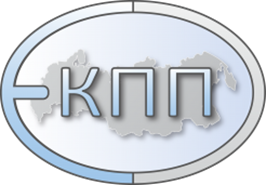 Протокол № 2/2019 заседание членов ЕКПП РО-Москва от 19.03.2019г                 Присутствовали:Председатель РО Москва Рудакова М.А. (+ голос Троховой М.В.)Председатель Комитета по Науке – Кантор А.М.;Соколов Д.В.;Химчян З.Г.;Федоренко Г.А.;Тихонова Т.Е.;Заседание проводилось очно в центре «Помощь душе».Вопросы повестки и принятые постановления заседания Правления РО МоскваПовестка заседания:1. Голосование по вопросу рекомендаций на сертификацию следующих членов нашего регионального отделения по Программе Гранд Перентинг:а) Полянова Людмила Мстиславовна на статус Тренингового аналитика;б) Химчан Зоя Григорьевна на статус Специалиста, Тренингового аналитика, Супервизора;в) Трохова Марина Васильевна на статус Тренингового Аналитика, Супервизора.Слушали Рудакова М. А. В связи с тем, что Трохова М. не может присутствовать на собрании свой голос она передала мне, Рудаковой М. А. большинство членов правления в сборе. В регламенте КСиА прописано, что РО обязано дать рекомендацию члену РО, который выдвигается на ту или иную позицию. В связи с тем, что в пятницу состоится заседание КСиА нам сегодня необходимо проголосовать по следующим кандидатурам:Полянова Людмила Мстиславовна на статус Тренингового аналитика. Решение о присвоении статуса Тренингового аналитика, было рекомендовано  Решетниковым М.М. в связи с тем, что Полянова Л.М. ведет активную работу внутри организации, имеет большой опыт практики психоанализа.Химчан Зоя Григорьевна на статус Специалиста, Тренингового аналитика, Супервизора. Работает с 1989 года, проходила обучение у специалистов IPA, но в связи с тем, что нет достаточно количество часов именно программ ЕКПП ранее в получении статусов было отказано. В ЕКПП с 2014 года;Трохова Марина Васильевна на статус Тренингового Аналитика, Супервизора. Выдвигается на статус в связи с опытом работы, количеством часов и наработок в области психоаналитической психотерапии.Рудакова М.А. предлагаю проголосовать за выше озвученных кандидатов.Кантор А.М. вношу предложение проголосовать списком.Проголосовали единогласно.Постановили: Полянову Л. М. рекомендовать на статус Тренингового Аналитика, Химчян З. Г. рекомендовать на статус Специалиста, Тренингового аналитика, Супервизора, Трохову М.В. рекомендовать на статус Тренингового Аналитика, Супервизора.2.Голосование по вопросу рекомендаций на сертификацию следующих членов нашего регионального отделения:а) Рудакова Мария Анатольевна на статус Тренингового аналитика;б) Федоренко Галины Александровны на статус Специалиста;в) Тихонова Татьяна Евгеньевна на статус Тренинг аналитика.Слушали: Рудакова М.А.  Так же у нас есть специалисты, которые подали на статусы в обычном порядке, наличие количества часов личного анализа, супервизионных часов, и образовательных программ соответствуют требованиям устава ЕКПП для получения следующих статусов:Рудакова Мария Анатольевна на статус Тренингового аналитика;Федоренко Галины Александровны на статус Специалиста;Тихонова Татьяна Евгеньевна на статус Специалиста.Рудакова М.А. предлагаю проголосовать за выше озвученных кандидатов.Кантор А.М. вношу предложение проголосовать списком.Проголосовали единогласно.Постановили: Рудакову М. А. рекомендовать на статус Тренингового аналитика; Федоренко Г. А. рекомендовать на статус Специалиста; Тихонову Т. Е. рекомендовать на статус Специалиста.3. Голосование по вопросу создания представительства РО-Москва в следующих соц. сетях:Facebook, Twitter, Instagram, VK.Слушали: Рудакова М. А. Предлагаю завести странички в следующих соц. сетях Facebook, Twitter, Instagram, VK, странички необходимы для информирования как уже членов ЕКПП, так и потенциальных членов ЕКПП.Химчян З. Г. Страницы создавать в соц. Сетях необходимо, но, если страница будет пустой это может плохо отразиться. Очень важно заполнять страницу.Рудакова М.А. Да сразу после принятия нами решения, я буду заниматься заполнением страниц, размещать посты, рекламировать мероприятия.Химчян З.Г. Считаю необходимым разместить информацию о нашей организации и на сайтах психологических услуг.Рудакова М.А. Да, я согласна, но это уже будет следующим шагом. На сегодня у нас на повестке пока только соц. сети.Кантор А.М. На ФБ есть страница по науке ее так же можно использовать.Соколов Д. В. Думаю, что страницу по науке нужно оставить только для научных дискуссий, а общую страницу можно использовать более расширенно.Кантор А.М. Согласен.Рудакова М. А. Предлагаю проголосовать, кто за то, чтобы создать странички в соц. сетях Facebook, Twitter, Instagram, VK и в Инстаграм. Проголосовали единогласно.Постановили: Рудаковой М. А. взять на себя организацию по открытию страниц в соц. Сетях. К следующему заседанию подготовить отчет о проделанной работе.4.Обсуждение названия сайта РО, первоначального наполнения и дизайна.Слушали: Рудакова М. А. Нам необходимо создать сайт для нашего РО. Предлагаю создать «трех-колонник».  Нам необходимо определиться с названием сайта и выбрать доменную зону ru или рф. Сайт мы будем делать на новой платформе, адаптированный ко всем гаджетам.Соколов Д.В. Предлагаю в названии использовать слово Moscow.Кантор А.М. Предлагаю просто латиницей написать Moskva.Федоренко Г. А. Считаю, что нужно написать «Moscow», мы таким образом даем возможность написать без проблем адрес людям не владеющим русским языком.Рудакова М.А. выбор цветовой палитры мы разошлем всем на почту и совместно выберем оптимальный вариант.Постановили: Рудаковой М. А. прислать в ближайшее время всем членам правления палитру, для названия сайта используем доменную зону ru Москва пишем на английском Moscow. 5.Голосования по вопросу Сертификации мероприятий РО как дополнительных часов теоретической подготовки:а) Психоаналитический Практикум;б) Психоаналитические Чтения.Слушали: Рудакова М.А. Нам необходимо сертифицировать следующие мероприятия «Психоаналитический практикум» и «Психоаналитические чтения» утвердить регламент мероприятий. Кантор А.М. Нам необходимо очень четко разграничить это доклад или это что-то еще. Думаю, что для доклада необходимо оставить 20 минут и для супервизии 15 – 20 минут. Час для доклада – это очень много. Это говорит о плохом качестве доклада.Соколов Д.В. Необходимо учитывать тот факт, что доклад может содержать большой объем информации. Химчян З.Г. Если это формат обучающей программы - то это одно время, если это просто доклад, то это другое время для доклада. Первое, что нам нужно сделать  - это определить какой формат будет иметь программа: рекламный, информационный, дискуссионный.Соколов Д.В. Согласен, наши программы должны носить обучающий характер и соответственно сертифицироваться как обучающие программы. В этом случае они будут более интересны слушателям.Постановили: В связи с тем, что на правлении не удалось прийти к единому мнению относительно регламента программ, каждому из членов правления выслать свои предложения с регламентом на почту Рудаковой М.А. Программы «Психоаналитический практикум» и «Психоаналитические чтения» приняты к подаче на сертификацию, при условии согласования регламента в ближайшее время.Прочее.Слушали: Химчян З.Г. в связи с большой загруженностью, я не могу тратить на дорогу 4 часа в день для того, чтобы посещать собрания правления на Ленинском проспекте. Предлагаю перенести встречи на Новослободскую, 26.Кантор А.М. Поддерживаю Химчян З.Г. по состоянию здоровья мне сложно далеко ездить и Новослободская, 26 мне подходит. Соколов Д.В., Тихонова Т.Е., Федоренко Г.А. возражений не имеют.Постановили: В дальнейшем собрания членов правления проводить по адресу Новослободская, 26с1.Следующее заседание правления провести 9 апреля в 15.00 по адресу ул. Новослободская д 26с1.